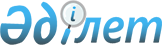 О внесении изменений в решение Жанаозенского городского маслихата от 25 декабря 2019 года № 39/458 "О городском бюджете на 2020 - 2022 годы"Решение Жанаозенского городского маслихата Мангистауской области от 18 марта 2020 года № 41/476. Зарегистрировано Департаментом юстиции Мангистауской области 20 марта 2020 года № 4151
      В соответствии с Бюджетным кодексом Республики Казахстан от 4 декабря 2008 года, Законом Республики Казахстан от 23 января 2001 года "О местном государственном управлении и самоуправлении в Республике Казахстан", Жанаозенский городской маслихат РЕШИЛ:
      1. Внести в решение Жанаозенского городского маслихата от 25 декабря 2019 года № 39/458 "О городском бюджете на 2020 - 2022 годы" (зарегистрировано в Реестре государственной регистрации нормативных правовых актов за № 4095, опубликовано 9 января 2020 года в Эталонном контрольном банке нормативных правовых актов Республики Казахстан) следующие изменения:
      пункт 1 указанного решения изложить в новой редакции следующего содержания:
      "1. Утвердить городской бюджет на 2020 – 2022 годы согласно приложениям 1, 2 и 3 к настоящему решению соответственно, в том числе на 2020 год в следующих объемах:
      1)доходы – 24 382 992 тысячи тенге, в том числе по:
      налоговым поступлениям – 20 100 571 тысяча тенге;
      неналоговым поступлениям – 48 412 тысяч тенге;
      поступлениям от продажи основного капитала – 224 105 тысяч тенге;
      поступлениям трансфертов – 4 009 904 тысячи тенге;
      2)затраты – 22 802 156 тысяч тенге;
      3)чистое бюджетное кредитование – 65 651 тысяча тенге, в том числе:
      бюджетные кредиты – 79 530 тысяч тенге;
      погашение бюджетных кредитов – 13 879 тысяч тенге;
      4)сальдо по операциям с финансовыми активами – 1 600 000 тысяч тенге, в том числе:
      приобретение финансовых активов – 1 600 000 тысяч тенге;
      поступления от продажи финансовых активов государства – 0 тенге;
      5)дефицит (профицит) бюджета - 84 815 тысяч тенге;
      6)финансирование дефицита (использование профицита) бюджета – 84 815 тысяч тенге;
      поступление займов – 79 530 тысяч тенге;
      погашение займов – 13 879 тысяч тенге;
      используемые остатки бюджетных средств – 19 164 тысячи тенге.";
      в пункте 2:
      подпункт 2) изложить в новой редакции:
      "2) индивидуальный подоходный налог с доходов, облагаемых у источника выплаты – 49,6 процентов;";
      подпункт 5) изложить в новой редакции:
      "5) социальный налог – 49,7 процентов.";
      пункт 3 изложить в новой редакции:
      "3. Учесть, что из городского бюджета на 2020 год в бюджеты сел выделена субвенция в сумме 1 307 131 тысяча тенге, в том числе:
      села Тенге – 397 580 тысяч тенге;
      села Кызылсай – 260 326 тысяч тенге;
      села Рахат – 649 225 тысяч тенге.";
      пункт 6 изложить в новой редакции:
      "6. Утвердить резерв местного исполнительного органа на 2020 год в сумме 65 000 тысяч тенге.";
      приложение 1 к указанному решению изложить в новой редакции согласно приложению к настоящему решению.
      2. Контроль за исполнением настоящего решения возложить на постоянную комиссию Жанаозенского городского маслихата по вопросам социально – экономического развития, бюджета, строительства, промышленности, жилищного и коммунального хозяйства, транспорта и предпринимательства (председатель комиссии Н. Худибаев).
      3. Государственному учреждению "Аппарат Жанаозенского городского маслихата" (руководитель аппарата А. Ермуханов) обеспечить государственную регистрацию настоящего решения в органах юстиции, его официальное опубликование в средствах массовой информации.
      4. Настоящее решение вводится в действие с 1 января 2020 года. Городской бюджет на 2020 год
					© 2012. РГП на ПХВ «Институт законодательства и правовой информации Республики Казахстан» Министерства юстиции Республики Казахстан
				
      Председатель сессии 

Т. Мусаев

      Секретарь Жанаозенского городского маслихата 

С. Мыңбай
Приложениек решению Жанаозенского городскогомаслихата от 18 марта 2020 года№ 41/476Приложение 1к решению Жанаозенского городскогомаслихата от 25 декабря 2019 года№ 39/458
Категория
Категория
Категория
Наименование
Сумма, тысяч тенге
Класс
Класс
Наименование
Сумма, тысяч тенге
Подкласс
Наименование
Сумма, тысяч тенге 1 1 1 2 3
1. Доходы
24 382 992
1
Налоговые поступления
20 100 571
01
Подоходный налог
9 600 955
1
Корпоративный подоходный налог
1 270 000
2
Индивидуальный подоходный налог
8 330 955
03
Социальный налог
7 414 570
1
Социальный налог
7 414 570
04
Налоги на собственность
2 698 802
1
Налоги на имущество
1 714 074
3
Земельный налог
48 611
4
Налог на транспортные средства
936 083
5
Единый земельный налог
34
05
Внутренние налоги на товары, работы и услуги
348 179
2
Акцизы
4 961
3
Поступления за использование природных и других ресурсов
281 220
4
Сборы за ведение предпринимательской и профессиональной деятельности
53 358
5
Налог на игорный бизнес
8 640
08
Обязательные платежи, взимаемые за совершение юридически значимых действий и (или) выдачу документов уполномоченными на то государственными органами или должностными лицами
38 065
1
Государственная пошлина
38 065
2
Неналоговые поступления
48 412
01
Доходы от государственной собственности
45 909
5
Доходы от аренды имущества, находящегося в государственной собственности
45 890
7
Вознаграждения по кредитам, выданным из государственного бюджета
19
04
Штрафы, пени, санкции, взыскания, налагаемые государственными учреждениями, финансируемыми из государственного бюджета, а также содержащимися и финансируемыми из бюджета (сметы расходов) Национального Банка Республики Казахстан 
1 140
1
Штрафы, пени, санкции, взыскания, налагаемые государственными учреждениями, финансируемыми из государственного бюджета, а также содержащимися и финансируемыми из бюджета (сметы расходов) Национального Банка Республики Казахстан, за исключением поступлений от организаций нефтяного сектора и в Фонд компенсации потерпевшим 
1 140
06
Прочие неналоговые поступления
1 363
1
Прочие неналоговые поступления
1 363
3
Поступления от продажи основного капитала
224 105
01
Продажа государственного имущества, закрепленного за государственными учреждениями
90 563
1
Продажа государственного имущества, закрепленного за государственными учреждениями
90 563
03
Продажа земли и нематериальных активов
133 542
1
Продажа земли
66 660
2
Продажа нематериальных активов
 66 882
4
Поступления трансфертов
4 009 904
02
Трансферты из вышестоящих органов государственного управления
4 009 904
2
Трансферты из областного бюджета
4 009 904
Функциональная группа
Функциональная группа
Функциональная группа
Наименование
Сумма, тысяч тенге
Администратор бюджетных программ
Администратор бюджетных программ
Наименование
Сумма, тысяч тенге
Програм ма
Наименование
Сумма, тысяч тенге 1 1 1 2 3
2. Затраты
22 802 156
01
Государственные услуги общего характера
464 493
112
Аппарат маслихата района (города областного значения)
28 094
001
Услуги по обеспечению деятельности маслихата района (города областного значения)
28 094
122
Аппарат акима района (города областного значения)
227 042
001
Услуги по обеспечению деятельности акима района (города областного значения)
227 042
452
Отдел финансов района (города областного значения)
137 328
001
Услуги по реализации государственной политики в области исполнения бюджета и управления коммунальной собственностью района (города областного значения)
40 449
003
Проведение оценки имущества в целях налогообложения
3 000
010
Приватизация, управление коммунальным имуществом, постприватизационная деятельность и регулирование споров, связанных с этим
3 834
113
Целевые текущие трансферты нижестоящим бюджетам
90 045
453
Отдел экономики и бюджетного планирования района (города областного значения)
42 209
001
Услуги по реализации государственной политики в области формирования и развития экономической политики, системы государственного планирования
40 910
004
Капитальные расходы государственного органа
1 299
454
Отдел предпринимательства и сельского хозяйства района (города областного значения)
29 820
001
Услуги по реализации государственной политики на местном уровне в области развития предпринимательства и сельского хозяйства
29 820
02
Оборона
30 240
122
Аппарат акима района (города областного значения)
30 240
005
Мероприятия в рамках исполнения всеобщей воинской обязанности
30 240
03
Общественный порядок, безопасность, правовая, судебная, уголовно-исполнительная деятельность
65 634
485
Отдел пассажирского транспорта и автомобильных дорог района (города областного значения)
25 110
021
Обеспечение безопасности дорожного движения в населенных пунктах
25 110
499
Отдел регистрации актов гражданского состояния района (города областного значения)
40 524
001
Услуги по реализации государственной политики на местном уровне в области регистрации актов гражданского состояния
40 524
04
Образование
14 389 890
464
Отдел образования района (города областного значения)
14 031 972
001
Услуги по реализации государственной политики на местном уровне в области образования 
69 195
003
Общеобразовательное обучение
11 117 748
005
Приобретение и доставка учебников, учебно-методических комплексов для государственных учреждений образования района (города областного значения)
431 171
006
Дополнительное образование для детей
216 080
009
Обеспечение деятельности организаций дошкольного воспитания и обучения
694 905
012
Капитальные расходы государственного органа
2 000
015
Ежемесячные выплаты денежных средств опекунам (попечителям) на содержание ребенка-сироты (детей-сирот), и ребенка (детей), оставшегося без попечения родителей
32 448
022
Выплата единовременных денежных средств казахстанским гражданам, усыновившим (удочерившим) ребенка (детей)-сироту и ребенка (детей), оставшегося без попечения родителей
928
040
Реализация государственного образовательного заказа в дошкольных организациях образования
1 393 726
067
Капитальные расходы подведомственных государственных учреждений и организаций
73 771
465
Отдел физической культуры и спорта района (города областного значения)
355 821
017
Дополнительное образование для детей и юношества по спорту
355 821
467
Отдел строительства района (города областного значения)
2 097
024
Строительство и реконструкция объектов начального, основного среднего и общего среднего образования
2 097
06
Социальная помощь и социальное обеспечение
2 412 505
451
Отдел занятости и социальных программ района (города областного значения)
2 352 709
001
Услуги по реализации государственной политики на местном уровне в области обеспечения занятости и реализации социальных программ для населения
74 128
002
Программа занятости
912 581
004
Оказание социальной помощи на приобретение топлива специалистам здравоохранения, образования, социального обеспечения, культуры, спорта и ветеринарии в сельской местности в соответствии с законодательством Республики Казахстан
19 360
005
Государственная адресная социальная помощь
437 706
006
Оказание жилищной помощи
4 536
007
Социальная помощь отдельным категориям нуждающихся граждан по решениям местных представительных органов
628 056 
010
Материальное обеспечение детей-инвалидов, воспитывающихся и обучающихся на дому
17 497
011
Оплата услуг по зачислению, выплате и доставке пособий и других социальных выплат
967
014
Оказание социальной помощи нуждающимся гражданам на дому
28 121 
017
Обеспечение нуждающихся инвалидов обязательными гигиеническими средствами и предоставление услуг специалистами жестового языка, индивидуальными помощниками в соответствии с индивидуальной программой реабилитации инвалида
176 023
023
Обеспечение деятельности центров занятости населения
53 734
464
Отдел образования района (города областного значения)
4 796
030
Содержание ребенка (детей), переданного патронатным воспитателям
4 796
497
Отдел жилищно-коммунального хозяйства района (города областного значения)
55 000
094
Предоставление жилищных сертификатов как социальная помощь
55 000
07
Жилищно-коммунальное хозяйство
2 651 678
467
Отдел строительства района (города областного значения)
481 353
003
Проектирование и (или) строительство, реконструкция жилья коммунального жилищного фонда
7 520
004
Проектирование, развитие и (или) обустройство инженерно-коммуникационной инфраструктуры
6 571
005
Развитие коммунального хозяйства
65 448
006
Развитие системы водоснабжения и водоотведения
401 814
479
Отдел жилищной инспекции района (города областного значения)
17 160
001
Услуги по реализации государственной политики на местном уровне в области жилищного фонда
17 160
497
Отдел жилищно-коммунального хозяйства района (города областного значения)
2 153 165
001
Услуги по реализации государственной политики на местном уровне в области жилищно-коммунального хозяйства
73 523
003
Капитальные расходы государственного органа
117 690
006
Обеспечение жильем отдельных категорий граждан
120 000
016
Функционирование системы водоснабжения и водоотведения
908
025
Освещение улиц в населенных пунктах
264 641
028
Развитие коммунального хозяйства
120 000
030
Обеспечение санитарии населенных пунктов
719 720
035
Благоустройство и озеленение населенных пунктов
736 683
08
Культура, спорт, туризм и информационное пространство
561 219
455
Отдел культуры и развития языков района (города областного значения)
293 893
001
Услуги по реализации государственной политики на местном уровне в области развития языков и культуры
25 436
003
Поддержка культурно – досуговой работы
206 748
006
Функционирование районных (городских) библиотек
60 709
032
Капитальные расходы подведомственных государственных учреждений и организаций
1 000
456
Отдел внутренней политики района (города областного значения)
112 985
001
Услуги по реализации государственной политики на местном уровне в области информации, укрепления государственности и формирования социального оптимизма граждан
42 924
002
Услуги по проведению государственной информационной политики
25 645
003
Реализация мероприятий в сфере молодежной политики
44 416
465
Отдел физической культуры и спорта района (города областного значения)
46 741
001
Услуги по реализации государственной политики на местном уровне в сфере физической культуры и спорта
20 738
006
Проведение спортивных соревнований на районном (города областного значения) уровне
10 504
007
Подготовка и участие членов сборных команд района (города областного значения) по различным видам спорта на областных спортивных соревнованиях
15 499
467
Отдел строительства района (города областного значения)
107 600
008
Развитие объектов спорта
2 000
011
Развитие объектов культуры
105 600
10
Сельское, водное, лесное, рыбное хозяйство, особо охраняемые природные территории, охрана окружающей среды и животного мира, земельные отношения
126 538
453
Отдел экономики и бюджетного планирования района (города областного значения)
39 078
099
Реализация мер по оказанию социальной поддержки специалистов
39 078
463
Отдел земельных отношений района (города областного значения)
28 698
001
Услуги по реализации государственной политики в области регулирования земельных отношений на территории района (города областного значения)
27 372
004
Организация работ по зонированию земель
1 326
473
Отдел ветеринарии района (города областного значения)
58 762
001
Услуги по реализации государственной политики на местном уровне в сфере ветеринарии
52 247
006
Организация санитарного убоя больных животных
535
007
Организация отлова и уничтожения бродячих собак и кошек
5 250
010
Проведение мероприятий по идентификации сельскохозяйственных животных 
730
11
Промышленность, архитектурная, градостроительная и строительная деятельность
111 005
467
Отдел строительства района (города областного значения)
33 201
001
Услуги по реализации государственной политики на местном уровне в области строительства
32 801
017
Капитальные расходы государственного органа
400
468
Отдел архитектуры и градостроительства района (города областного значения)
77 804
001
Услуги по реализации государственной политики в области архитектуры и градостроительства на местном уровне
25 394
003
Разработка схем градостроительного развития территории района и генеральных планов населенных пунктов
50 000
004
Капитальные расходы государственного органа
2 410
12
Транспорт и коммуникации
169 486
485
Отдел пассажирского транспорта и автомобильных дорог района (города областного значения)
169 486
001
Услуги по реализации государственной политики на местном уровне в области пассажирского транспорта и автомобильных дорог 
52 102
022
Развитие транспортной инфраструктуры
1 814
023
Обеспечение функционирования автомобильных дорог
29 000
025
Реализация приоритетных проектов транспортной инфраструктуры
86 570
13
Прочие
418 710
452
Отдел финансов района (города областного значения)
65 000
012
Резерв местного исполнительного органа района (города областного значения)
65 000
485
Отдел пассажирского транспорта и автомобильных дорог района (города областного значения)
353 710
085
Реализация бюджетных инвестиционных проектов в моногородах
353 710
497
Отдел жилищно-коммунального хозяйства района (города областного значения)
0
065
Формирование или увеличение уставного капитала юридических лиц
0
14
Обслуживание долга
19
452
Отдел финансов района (города областного значения)
19
013
Обслуживание долга местных исполнительных органов по выплате вознаграждений и иных платежей по займам из областного бюджета
19
15
Трансферты
1 400 739
452
Отдел финансов района (города областного значения)
1 400 739
038
Субвенции
1 307 131
054
Возврат сумм неиспользованных (недоиспользованных) целевых трансфертов, выделенных из республиканского бюджета за счет целевого трансферта из Национального фонда Республики Казахстан
93 608
Функциональная группа
Функциональная группа
Функциональная группа
Наименование
Сумма, тысяч тенге
Администратор бюджетных программ
Администратор бюджетных программ
Наименование
Сумма, тысяч тенге
Програм ма
Наименование
Сумма, тысяч тенге 1 1 1 2 3
3. Чистое бюджетное кредитование
65 651
Бюджетные кредиты
79 530
10
Сельское, водное, лесное, рыбное хозяйство, особо охраняемые природные территории, охрана окружающей среды и животного мира, земельные отношения
79 530
453
Отдел экономики и бюджетного планирования района (города областного значения)
79 530
006
Бюджетные кредиты для реализации мер социальной поддержки специалистов
79 530
Категория
Категория
Категория
Наименование
Сумма, тысяч тенге
Класс
Класс
Наименование
Сумма, тысяч тенге
Подкласс
Наименование
Сумма, тысяч тенге 1 1 1 2 3
Погашение бюджетных кредитов
13 879
5
Погашение бюджетных кредитов
13 879
01
Погашение бюджетных кредитов
13 879
1
Погашение бюджетных кредитов, выданных из государственного бюджета
13 879
4. Сальдо по операциям с финансовыми активами
1 600 000
Приобретение финансовых активов
1 600 000
Поступления от продажи финансовых активов государства
0
13
Прочие
1 600 000
497
Отдел жилищно-коммунального хозяйства района (города областного значения)
1 600 000
065
Формирование или увеличение уставного капитала юридических лиц
1 600 000
5. Дефицит (профицит) бюджета
- 84 815
Категория
Категория
Категория
Наименование
Сумма, тысяч тенге
Класс
Класс
Наименование
Сумма, тысяч тенге
Подкласс
Наименование
Сумма, тысяч тенге 1 1 1 2 3
6. Финансирование дефицита (использование профицита ) бюджета
84 815
Поступления займов
79 530
7
Поступления займов
79 530
01
Внутренние государственные займы
79 530
2
Договоры займа
79 530
Функциональная группа
Функциональная группа
Функциональная группа
Наименование
Сумма, тысяч тенге
Администратор бюджетных программ
Администратор бюджетных программ
Наименование
Сумма, тысяч тенге
Програм ма
Наименование
Сумма, тысяч тенге 1 1 1 2 3
Погашение займов
13 879
16
Погашение займов
13 879
452
Отдел финансов района (города областного значения)
13 879
008
Погашение долга местного исполнительного органа перед вышестоящим бюджетом
13 879
Категория
Категория
Категория
Наименование
Сумма, тысяч тенге
Класс
Класс
Наименование
Сумма, тысяч тенге
Подкласс
Наименование
Сумма, тысяч тенге 1 1 1 2 3
Используемые остатки бюджетных средств
19 164
8
Используемые остатки бюджетных средств
19 164
01
Остатки бюджетных средств
19 164
1
Свободные остатки бюджетных средств
19 164